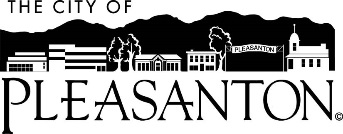 Pleasanton Pioneer CemeteryFee Schedule(Effective January 1, 2018*)Burial Plot Fees – South Hill West							Burial Plot - Casket									$12,325.00   (Includes two (2) rights of Interment, burial services, double vault)Burial Plot - Cremated Remains 								$ 5,167.00     	(Includes two (2) rights of interment, two (2) urn vaults)Burial Services Fee only (With proof of pre-paid plot in Lower Care #1-2, Upper Care #1-2, North Hill, North Hill West, South Hill, and Sections A-E)Single Casket Burial Fee					Burial Fee									$2,909.00	Vault Fee (Taxable)								$   311.00	Total Burial Fee:								$3,220.00	Single Cremains Burial Fee 						Burial Fee									$   698.00	Vault Fee (Taxable)								$   104.00	Total Burial Fee:								$   802.00Other FeesGrave Marker Installation (Flush Marker 28” x 20”)					$358.00Bronze Marker concrete base fee 							$  52.00					Weekend/Holiday Burial Fee						Upon requestDisinterment Fee	Cremains Fee 									 $ 945.00	Casket Fee								             $ 2,145.00*Prices listed above shall be adjusted yearly based on the Consumer Price Index for the San Francisco-Oakland-San Jose area (All items category) for the April CPI prior to the adjustment. 